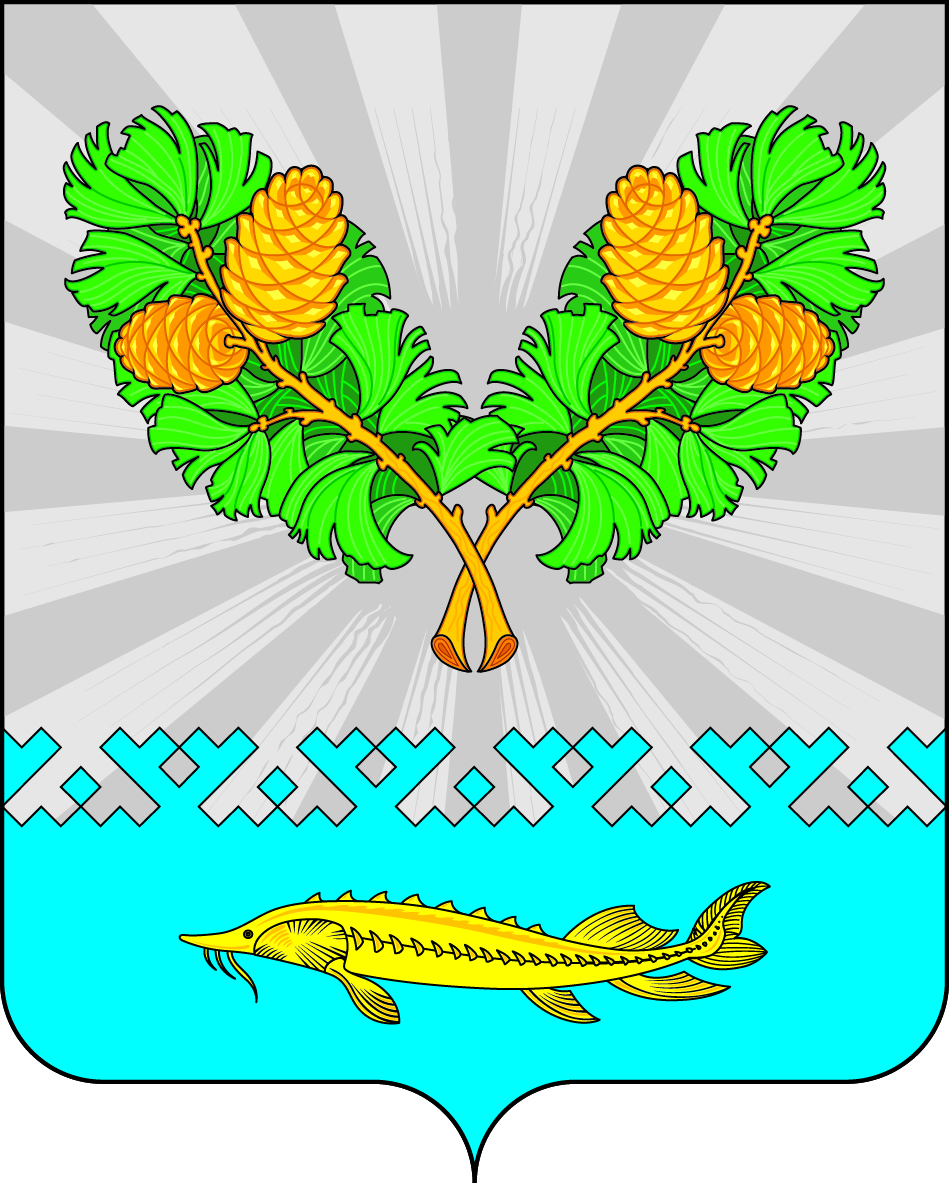 Об утверждении Перечня индикаторов рисканарушения обязательных требований при осуществлениимуниципального жилищного контроляна территории сельского поселения КарымкарыВ соответствии со статьей 23 Федерального закона от 31.07.2020 № 248-ФЗ                            «О государственном контроле (надзоре) и муниципальном контроле в Российской Федерации», статьей 72 Земельного кодекса Российской Федерации, пунктом 35 части 1 статьи 15 Федерального закона от 06.10.2003 № 131-ФЗ «Об общих принципах организации местного самоуправления в Российской Федерации», руководствуясь Уставом сельского поселения Карымкары, Совет депутатов сельского поселения Карымкары решил:1. Утвердить Перечень индикаторов риска нарушения обязательных требований                при осуществлении муниципального жилищного контроля на территории сельского поселения Карымкары согласно приложения к настоящему решению. 2. Настоящее решение обнародовать и разместить на официальном сайте администрации поселения (adm-kar.ru) в информационно – телекоммуникационной сети общего пользования (компьютерной сети «Интернет»).3. Контроль за выполнением настоящего решения оставляю за собойГлава сельского поселения Карымкары 		                                        Ф.Н. СемёновПриложениек решению Совета депутатов сельского поселения Карымкарыот «29» сентября 2023 г. № 10ПЕРЕЧЕНЬиндикаторов риска нарушения обязательных требований по осуществлению муниципального жилищного контроля на территории сельского поселения Карымкары1. Трехкратный и более рост количества обращений за единицу времени (месяц, квартал) в сравнении с предшествующим аналогичным периодом и (или) с аналогичным периодом предшествующего календарного года, поступивших в адрес органа муниципального жилищного контроля от граждан (поступивших способом, позволяющим установить личность обратившегося гражданина) или организаций, являющихся собственниками помещений в многоквартирном доме, граждан, являющихся пользователями помещений в многоквартирном доме, информации от органов государственной власти, органов местного самоуправления, из средств массовой информации, информационно-телекоммуникационной сети «Интернет», государственных информационных систем о фактах нарушений контролируемыми лицами обязательных требований, установленных частью 1 статьи 20 Жилищного кодекса Российской Федерации.2. Отсутствие в течение трех и более месяцев актуализации информации, подлежащей размещению в государственной информационной системе жилищно-коммунального хозяйства в соответствии с порядком, составом, сроками и периодичностью размещения, устанавливаемыми федеральным органом исполнительной власти, осуществляющим функции по выработке и реализации государственной политики и нормативно-правовому регулированию в сфере жилищно-коммунального хозяйства.».СОВЕТ ДЕПУТАТОВСЕЛЬСКОГО ПОСЕЛЕНИЯ КАРЫМКАРЫОктябрьского районаХанты-Мансийского автономного округа - ЮгрыРЕШЕНИЕСОВЕТ ДЕПУТАТОВСЕЛЬСКОГО ПОСЕЛЕНИЯ КАРЫМКАРЫОктябрьского районаХанты-Мансийского автономного округа - ЮгрыРЕШЕНИЕСОВЕТ ДЕПУТАТОВСЕЛЬСКОГО ПОСЕЛЕНИЯ КАРЫМКАРЫОктябрьского районаХанты-Мансийского автономного округа - ЮгрыРЕШЕНИЕСОВЕТ ДЕПУТАТОВСЕЛЬСКОГО ПОСЕЛЕНИЯ КАРЫМКАРЫОктябрьского районаХанты-Мансийского автономного округа - ЮгрыРЕШЕНИЕСОВЕТ ДЕПУТАТОВСЕЛЬСКОГО ПОСЕЛЕНИЯ КАРЫМКАРЫОктябрьского районаХанты-Мансийского автономного округа - ЮгрыРЕШЕНИЕСОВЕТ ДЕПУТАТОВСЕЛЬСКОГО ПОСЕЛЕНИЯ КАРЫМКАРЫОктябрьского районаХанты-Мансийского автономного округа - ЮгрыРЕШЕНИЕСОВЕТ ДЕПУТАТОВСЕЛЬСКОГО ПОСЕЛЕНИЯ КАРЫМКАРЫОктябрьского районаХанты-Мансийского автономного округа - ЮгрыРЕШЕНИЕСОВЕТ ДЕПУТАТОВСЕЛЬСКОГО ПОСЕЛЕНИЯ КАРЫМКАРЫОктябрьского районаХанты-Мансийского автономного округа - ЮгрыРЕШЕНИЕСОВЕТ ДЕПУТАТОВСЕЛЬСКОГО ПОСЕЛЕНИЯ КАРЫМКАРЫОктябрьского районаХанты-Мансийского автономного округа - ЮгрыРЕШЕНИЕСОВЕТ ДЕПУТАТОВСЕЛЬСКОГО ПОСЕЛЕНИЯ КАРЫМКАРЫОктябрьского районаХанты-Мансийского автономного округа - ЮгрыРЕШЕНИЕ«29»сентября2023г.№10п. Карымкарып. Карымкарып. Карымкарып. Карымкарып. Карымкарып. Карымкарып. Карымкарып. Карымкарып. Карымкарып. Карымкары